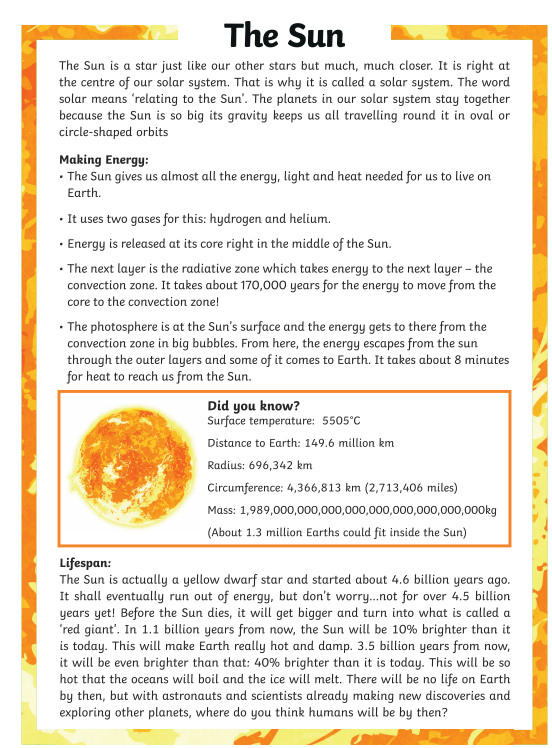 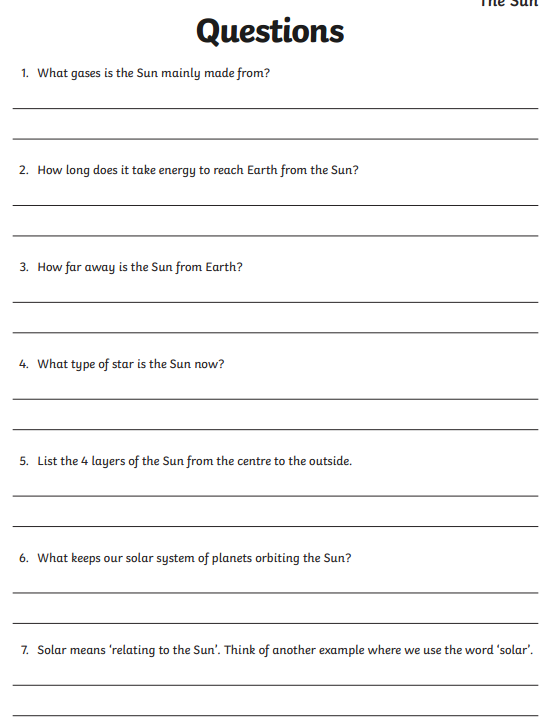 ChallengeLook at the last line- Where do you think humans will be by then? 